YATTON INFANTS Reading Newsletter March 2023 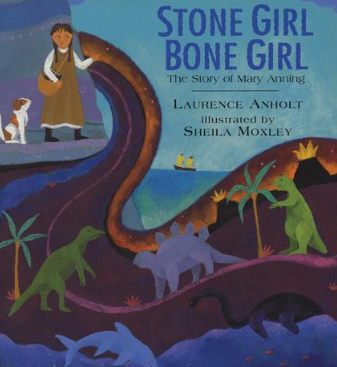 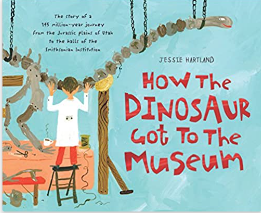 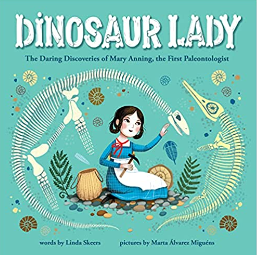 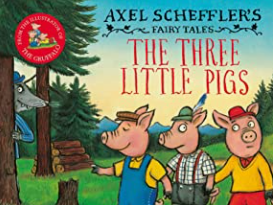 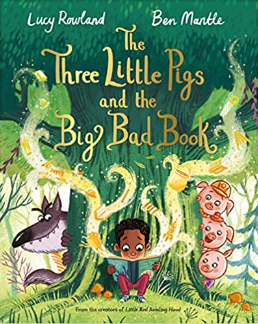 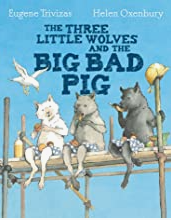 This Term’s Recommended Read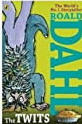 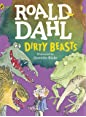 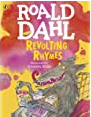 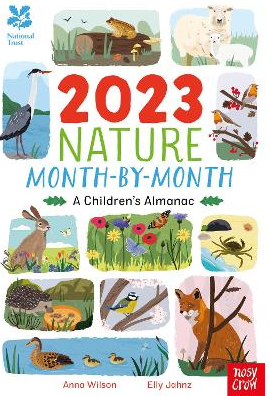 Highly recommended to build children's knowledge of the natural world around them in a fun way.Discover all the brilliant things that you can see, make and do with this amazing month by month guide to the year. Published in collaboration with the National Trust, 2023 Nature Month-By-Month: A Children's Almanac is packed with nature spotter guides; exciting indoor and outdoor craft and activity ideas; celebrations of festivals and special days; tips for budding gardeners and tasty seasonal recipes.